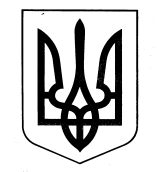 УКРАЇНАУПРАВЛІННЯ ОСВІТИІЗЮМСЬКОЇ МІСЬКОЇ РАДИХАРКІВСЬКОЇ ОБЛАСТІНАКАЗ29.01.2020											№38Відповідно до наказу управління освіти Ізюмської міської ради Харківської області від 27.08.2019 року №284 «Про організацію та проведення міських щорічних спортивних змагань «Спорт протягом життя» серед учнів ЗЗСО у 2019/2020 навчальному році», плану роботи управління освіти Ізюмської міської ради Харківської області на 2019 рік та з метою популяризації фізичної культури і спорту в місті, пропаганди здорового способу життя, відбору та підготовки учнів - спортсменів міста до зональних, обласних та Всеукраїнських змагань,НАКАЗУЮ:1.Організувати та провести міські змагання з баскетболу (Шкільна Баскетбольна Ліга України 3x3) 05 лютого 2020 року в приміщенні спортивної зали ДЮСШ ім. В.Ткаченка за адресою місто Ізюм вул. Замостянська, 31 (команди юнаків та дівчат 2002 р.н. і молодше); 12 лютого 2020 року в приміщенні спортивної зали спортивного комплексу «Локоматив» за адресою місто Ізюм в`їзд Ювілейний, 4А (команди юнаків та дівчат 2005 р.н. і молодше), згідно розкладу проведення ігор (додаток). Початок змагань о 9.00 годині. 2. Призначити суддівську колегії у складі: голова суддівської колегії Пивовар О.М., вчитель фізичної культури ІЗОШ І-ІІІ ступенів №5; члени суддівської колегії: Мирошниченко І.А., вчитель фізичної культури ІЗОШ І-ІІІ ступенів №2, Вродзинський М.О., вчитель фізичної культури ІЗОШ І-ІІІ ступенів №6; секретар змагань Колєснікова О.В. вчитель фізичної культури ІЗОШ І-ІІІ ступенів №10.05.02.2020, 12.02.20203. Головному спеціалісту відділу змісту та якості освіти (Філоновій Н.О.):3.1. Надати організаційну допомогу закладам загальної середньої освіти щодо участі у міських змаганнях з баскетболу (Шкільна Баскетбольна Ліга України 3x3)До 05.02.20203.2. Підвести підсумки проведення міських змагання з баскетболу(Шкільна Баскетбольна Ліга України 3x3)До 17.02.20203.3. Надати звіт про проведення міських змагання з баскетболу(Шкільна Баскетбольна Ліга України 3x3) до Харківського обласного відділення (філії) комітету з фізичного виховання та спорту.До 17.02.20203.4. Підготувати інформацію про проведення міських змагань з баскетболу(Шкільна Баскетбольна Ліга України 3x3) для сайту управління освіти.До 17.02.20204. Керівникам закладів загальної середньої освіти:4.1. Забезпечити участь команди школи у міських змагання з баскетболу(Шкільна Баскетбольна Ліга України 3x3), відповідно до розкладупроведення ігор.05.02.2020, 12.02.20204.2. Покласти відповідальність за підготовку команди закладу для участі у міських змаганнях з баскетболу(Шкільна Баскетбольна Ліга України 3x3) та забезпечення безпеки учасників змагань під час перевезення та проведення змагань на вчителів фізичної культури.05.02.2020, 12.02.20204.3. Організувати проходження медичних оглядів учнів, учасників змагань.До 05.02.2020, До 12.02.20204.4. Забезпечити проведення та документальне оформлення необхідних інструктажів для учасників змагань з питань безпеки життєдіяльності учнів під час проведення змагань.До початку змагань4.5. Направити вчителів фізичної культури, які є членами суддівської колегії, для роботи під час проведення міських змагань з баскетболу(Шкільна Баскетбольна Ліга України 3x3).05.02.2020, 12.02.20205. Голові суддівської колегії (Пивовар О.М.):5.1. Забезпечити проведення міських змагань з баскетболу(Шкільна Баскетбольна Ліга України 3x3) згідно регламенту (додається)05.02.2020, 12.02.20205.2. Підготувати протоколи для проведення змагань.5.3. Дозволити участь у змаганнях командам закладів загальної середньої освіти тільки при наявності: оформленої заявки на участь команди в змаганнях завіреною підписом та печаткою лікаря, учнівського квитка або довідки з фотографією учасника з місця навчання.5.4. Надати протоколи про проведення міського етапу змагань до управління освіти.Протягом 2 днів після проведення змагань6. Інженеру-електроніку групи з централізованого господарського обслуговування закладів та установ освіти управління освіти Ізюмської міської ради Харківської області Рой Г.В. розмістити інформацію про проведення міських змагання з баскетболу(Шкільна Баскетбольна Ліга України 3x3) на сайті управління освіти.До 17.02.20207. Контроль за виконанням даного наказу покласти на начальника відділу змісту та якості освіти управління освіти Васько Н.О.Начальник управління освіти 				О.В. БезкоровайнийФілоноваПро проведення міських змагань з баскетболу(Шкільна Баскетбольна Ліга України 3x3) серед учнів ЗЗСО у 2019/2020 навчальному році»